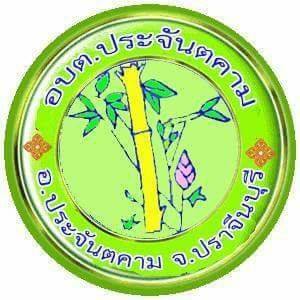 มาตรการส่งเสริมคุณธรรมและความโปร่งใสประจำปีงบประมาณ  					 พ.ศ. 2565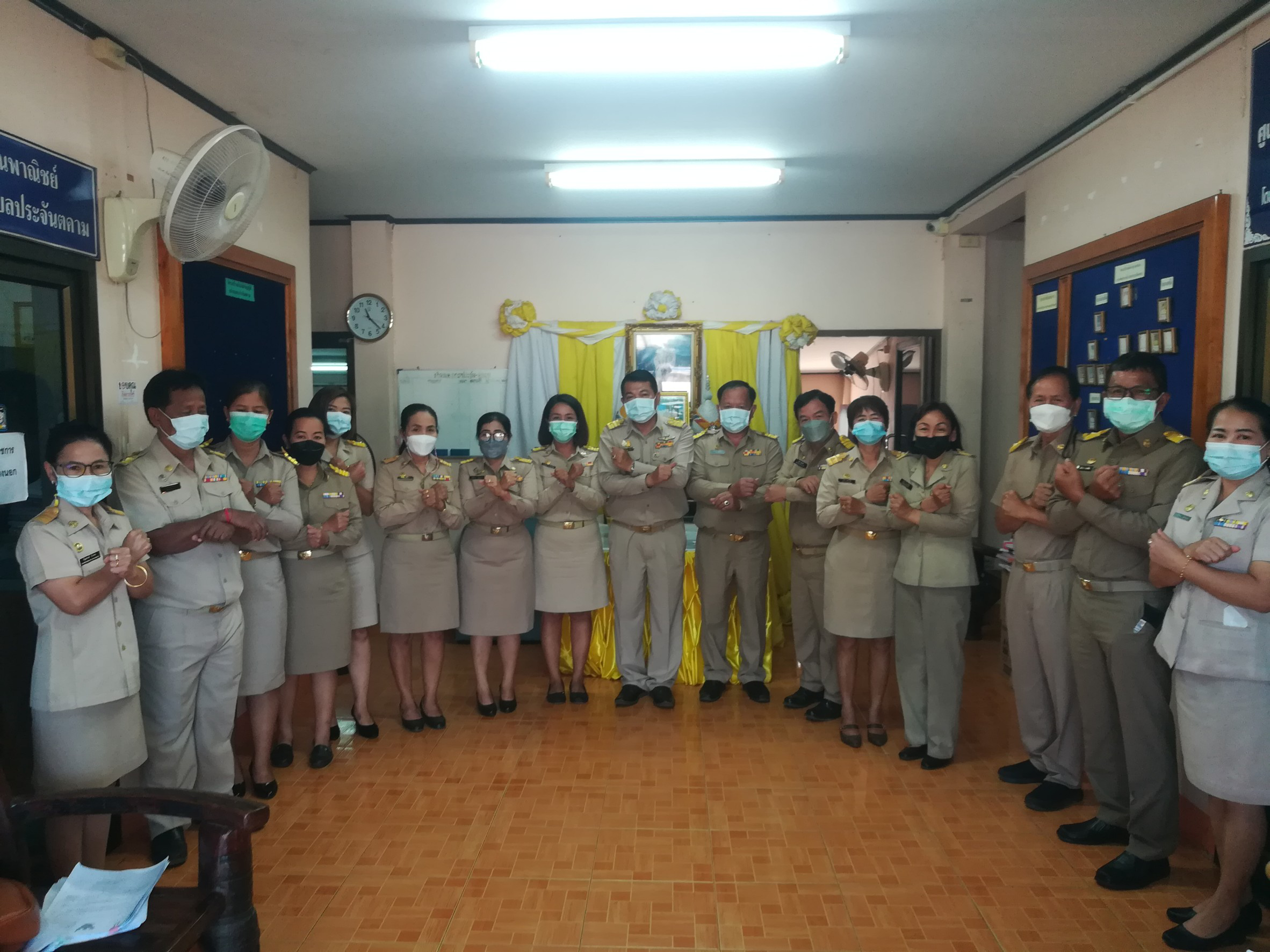                องค์การบริหารส่วนตำบลประจันตคาม         				อำเภอประจันตคาม      จังหวัดปราจีนบุรี